«30» декабря 2015 года	                  г. Грозный	                                           № 93О признании утратившим силу Решений Совета депутатов города ГрозногоВ соответствии с Федеральным законом от 6 октября 2003 года                    № 131-ФЗ «Об общих принципах организации местного самоуправления Российской Федерации», Законом Чеченской Республики от 24 мая 2010 года № 11-рз «О местном самоуправлении в Чеченской Республике», руководствуясь Уставом города Грозного, на основании решения Ленинского районного суда города Грозного от 20 мая 2014 года, Совет депутатов города ГрозногоРЕШИЛ: Признать утратившим силу:- Решение Совета депутатов города Грозного от 1 декабря 2011 года                 № 58 «Об утверждении Положений «О порядке назначения и выплаты пенсии за выслугу лет муниципальным служащим и лицам, замещавшим выборные должности муниципальной службы города Грозного» и «О комиссии по установлению стажа муниципальной службы, назначению пенсии за выслугу лет муниципальным служащим и лицам, замещавшим выборные должности муниципальной службы города Грозного»;- Решение Совета депутатов города Грозного от 8 ноября 2012 года                    № 80 «О создании комиссии по установлению стажа муниципальной службы и пенсии за выслугу лет муниципальным служащим и лицам, замещавшим выборные должности муниципальной службы города Грозного»;- Решение Совета депутатов города Грозного от 25 июля 2013 года      № 41 «О внесении изменений в Положение «О порядке назначения и выплаты пенсии за выслугу лет муниципальным служащим и лицам, замещавшим выборные должности муниципальной службы города Грозного»;- Решение Совета депутатов города Грозного от 25 июля 2013 года       № 52 «О внесении изменений в Решение Совета депутатов города Грозного от 2 ноября 2012 года № 80 «О создании комиссии по установлению стажа муниципальной службы и пенсии за выслугу лет муниципальным служащим и лицам, замещавшим выборные должности муниципальной службы города Грозного».Настоящее Решение подлежит опубликованию в газете «Столица плюс» и обнародованию в средствах массовой информации.Настоящее Решение вступает в силу со дня его подписания.Глава города Грозного                                                                         А.А. ДинаевРОССИЙСКАЯ      ФЕДЕРАЦИЯРРОССИЙСКАЯОФЕДЕРАЦИЯ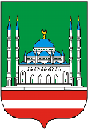   ЧЕЧЕНСКАЯ      РЕСПУБЛИКАСОВЕТ ДЕПУТАТОВ ГОРОДА ГРОЗНОГОСОВЕТ ДЕПУТАТОВ ГОРОДА ГРОЗНОГОСОВЕТ ДЕПУТАТОВ ГОРОДА ГРОЗНОГОРЕШЕНИЕ               РЕШЕНИЕ               РЕШЕНИЕ               